ANALISIS MODEL PERSEDIAAN & KEBIJAKAN PERSEDIAAN YANG DIGUNAKAN INDUSTRI KECIL DAN MENENGAH (IKM) SERTA INDUSTRI BESAR di SENTRA INDUSTRI SEPATU CIBADUYUTLAPORAN TUGAS AKHIRDiajukan untuk memenuhi syarat kelulusan Mata kuliah Tugas AkhirOleh :Nama	:  Eko FitriantoNRP	:  133010176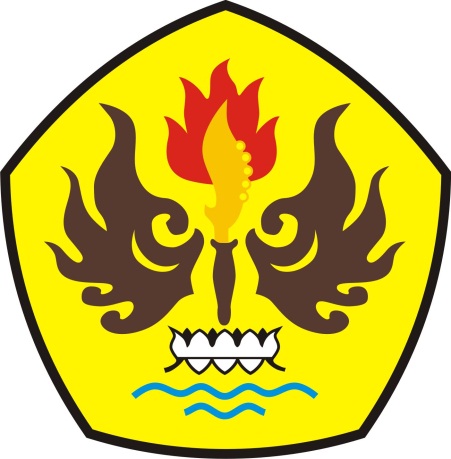 PROGRAM STUDI TEKNIK INDUSTRIFAKULTAS TEKNIKUNIVERSITAS PASUNDANBANDUNG2017